Укажи число, в котором 5 десятков 2 единиц. Отметь верный ответ знаком «V».50	52	 25Запиши числа в порядке возрастания:29, 58, 65, 63, 32, 75, 36, 13Найди значение числовых выражений:50 – 24 =	100 – (49 + 11) =65 + 32 =	75 + 34 –30 =Найди значение выражений:9 x 3 =	18 : 3 =Реши уравнение, используя правило нахождения неизвестного компонента:Ответ:	.Прочитай	задачу,	запиши	решение	и	ответ:	В	трёх	одинаковых упаковках 12 пачек конфет. Сколько пачек конфет в одной упаковке?а) Вырази: 4 дм 2 см =1 ч 17 мин =1 рубль =100 см =	мсммин копб) Определи время с помощью часов. Отметь верный ответ знаком «V».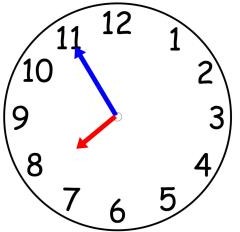 11:0008:0007:55Составь графическую модель по условию.В двух вазах по 7 тюльпанов. Сколько всего тюльпанов в вазах? Реши задачу, запиши решение и ответ.На чертеже дана ломаная линия и указаны длины её звеньев. Найди длину ломаной, запиши решение и ответ.Начерти прямоугольник, длина стороны которого равна 5 см, а ширина – 3 см. Найди его периметр. Запиши решение и ответ.Прочитай   задачу,   запиши    решение   и   ответ.    В   игре   участвовало 6 мальчиков, а девочек – на 3 больше. Сколько детей участвовало в игре? Запиши решение и ответ.На диаграмме показано количество разных видов сладостей на витрине.6543210конфеты	печенье	вафлиКаких сладостей больше всего на витрине?  	 Каких сладостей меньше всего на витрине?  	  Сколько конфет и вафель на витрине всего?  	 х–27=74